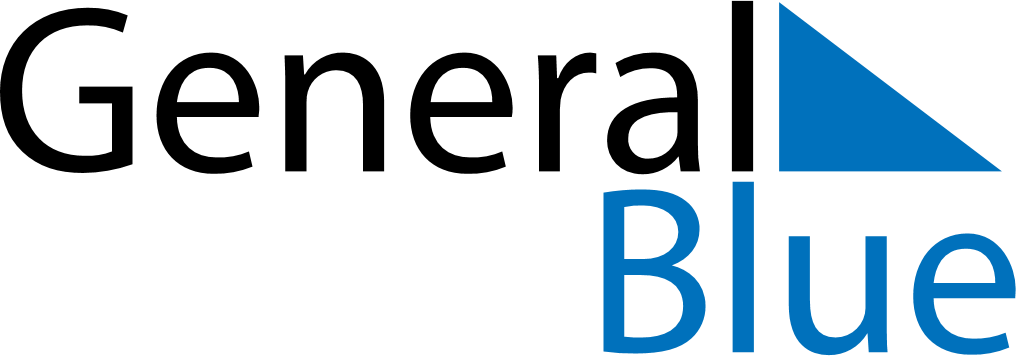 August 2020August 2020August 2020August 2020BeninBeninBeninMondayTuesdayWednesdayThursdayFridaySaturdaySaturdaySunday112Independence DayIndependence Day345678891011121314151516AssumptionAssumption1718192021222223242526272829293031